FICHE D’AUTO-EVALUATION EXPRESSION ECRITE : EXPRESSION LIBRE OU SEMI-GUIDEE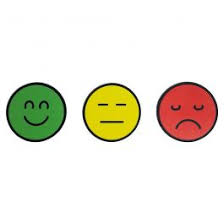 J’ai respecté la consigneJ’ai respecté la longueur demandée pour ma production écriteJ’ai repéré les mots clés du sujetJ’ai repéré les différentes parties du sujetJ’ai noté toutes mes idées au brouillonJ’ai organisé mes idées/j’ai fait un planJ’ai articulé mon texteJ’ai rédigé des phrases simples / courtesJ’ai rédigé des phrases complexesJ’ai utilisé des verbes précisJ’ai bien choisi le(s) temps des verbes J’ai utilisé du vocabulaire précisJ’ai bien ponctué mon texteJ’ai relu ma production en me donnant un objectif précis (verbes, pluriel …)OUI                                          NONOUI                                          NONOUI                                          NONJ’ai demandé de l’aide à mon professeurJ’ai utilisé des outils pour m’aider (cahier, dictionnaire, outils informatiques…)J’ai respecté les échéances